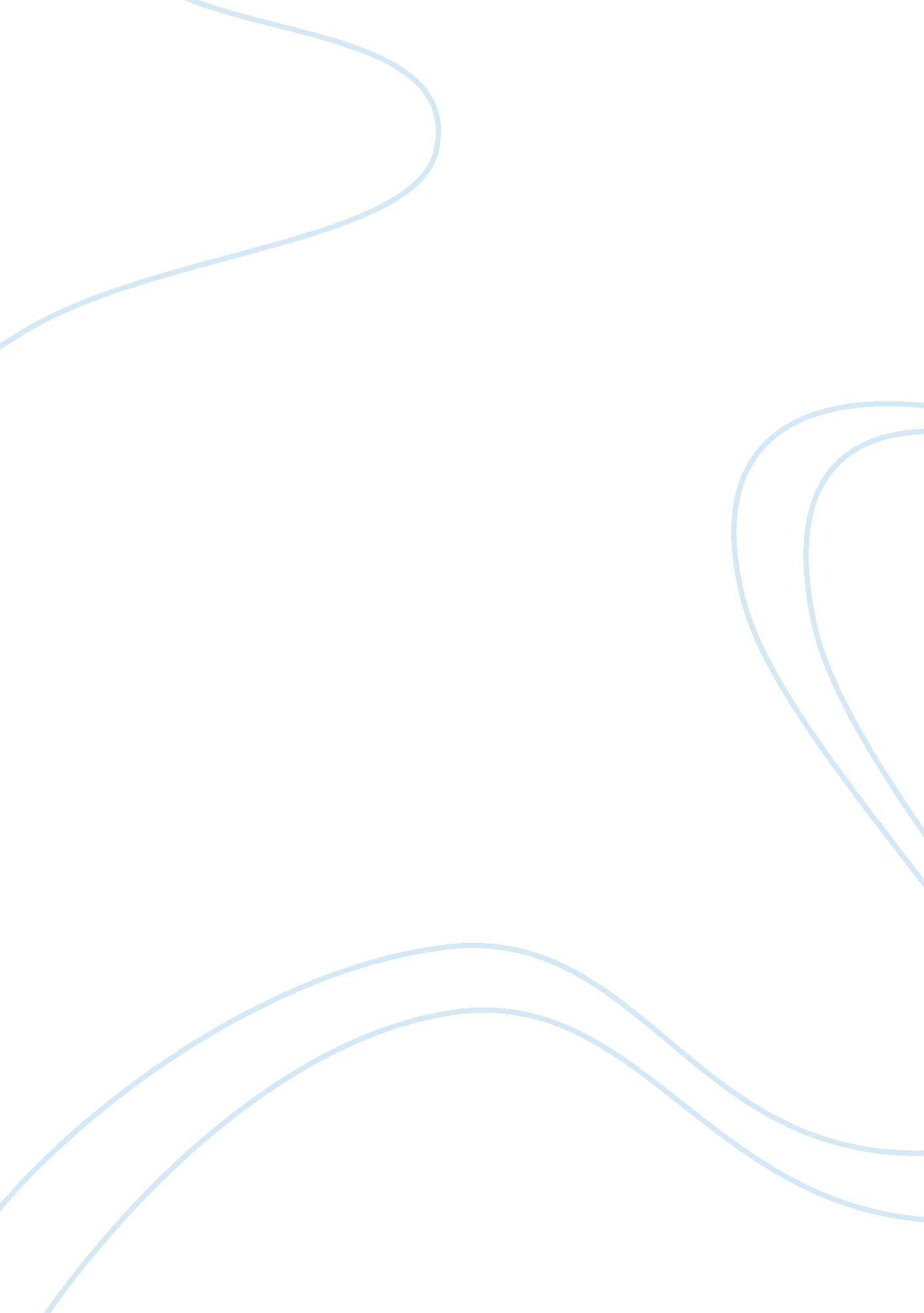 Extraordinary management and the rational model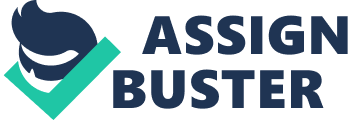 Any establishment will follow direction attack that best suits its maps. However, some organisations choose attacks that end up smothering the operations and development of its members. This largely consequences from the deficiency of cognition on the appropriate attack and their effects. However, the fright of losing power can besides coerce some people in direction to follow a peculiar attack. This is sometimes done at the disbursal of the organisation 's development. In other occasions, the bing direction may miss equal accomplishments to run a given attack efficaciously. This therefore calls on the direction to make thorough research and happen out which system to use and when. Otherwise, the organisation may non be able to accomplish its ends even if all resources are available ( Huber, 2006 ) . Definitions Ordinary direction refers to a type of direction that is practiced when most of the directors in the organisation have a common apprehension on the mental theoretical accounts or paradigms. It entails rational procedures which strive to accomplish harmoniousness or convergence to a constellation and it moves in an incremental mode ( Tovstiga 2010 ) . Extraordinary direction refers to disputing the bing paradigms by oppugning and shattering them and making new 1s after tumbling the bing 1s. This procedure is characterized by contradiction and tenseness. Therefore, it can be referred to as a procedure that involves the usage of political, intuitive, group larning manners of decision-making every bit good as self-organizing signifiers of control in open-ended state of affairss of alteration ( Tovstiga 2010 ) . Features of ordinary direction Ordinary direction is based on a legitimate organisational system that is bureaucratic, hierarchal and has an officially approved political orientation. Second, it emphasizes consensus, squad edifice and conformance among directors. Third, it is characterized with progressive and incremental alteration that uses a rational attack to scheme. Fourthly, control is preponderantly negative feedback control type whereby no divergence from the standard behaviour forms or the mark programs followed by the house is allowed. This type of direction therefore requires a high grade of certainty and predictability in the concern environment ( Botten, 2006 ) . Features of extraordinary direction The extraordinary direction has the undermentioned characteristics: foremost, it has a self-generated system of self-organisation which operates through a shadow system of political contacts and webs in the organisation. These are frequently working against the official hierarchal and bureaucratic constructions. Second, it has an organisational acquisition procedure from which originative and advanced waies are formed. Third, it builds on the tactic cognition which refers to the unsaid or unconscious cognition of the group members. This cognition comes out as consciousness or expertness in a given country instead than communicated programs and instructions. Fourthly, this type of direction does good when the organisation is near the border of decomposition and the profoundly held norms are questioned. Last, the members under this attack do non purse a peculiar end ; alternatively, they make irrational determinations that are focused on deriving members ' committedness ( Botten 2006 ) . Organization 's support systems Both attacks, ordinary and extraordinary direction, can and/do be in any given organisation at one peculiar period. However, ordinary direction flourishes in the legitimate system while extraordinary direction does good in the shadow system. Therefore for a clear apprehension of the two direction attacks it is of import to analyze the two systems that individually support the two systems ( Carr & A ; Gabriel, 2001 ) . Legitimate systems In any organisation, there exists a hierarchy which basically makes up a legitimate system. The boundaries of the legitimate system are clearly cut and by and large encompass the chase and conductivity of the primary undertaking of the organisation. Therefore every member of the organisation is required to concentrate on achieving the ends. This means that the subjects encouraged in the system are those that are consistent with the official political orientation. In kernel, it is possible to see the legitimate system as a mechanism that helps the organisation maintain equilibrium. As a consequence, the members of the peculiar organisation are able to put to death their authorization with minimum attempt ( Marion, 1999 ) . Attempts to present alteration will be countered with defence mechanisms which consequence in individual cringle acquisition or negative feedback cringles. These defence mechanisms include 'undiscussables ' whereby the direction labels certain doctrines and activities as 'undiscussable ' hence no 1 is allowed to discourse them. The organisation can besides utilize a defensive mechanism called defensive modus operandi whereby some activities are automatically initiated to overthrow the new thought. Examples of the defensive modus operandis include ignore manner whereby a new thought is merely ignored. The direction can besides utilize echt direction activities to stamp down alteration whereby commissions are formed with no purpose of making a decision ( Delahaye, 2002 ) . The shadow system This refers to the interactions between an organisation 's members that are outside the defined regulations of the legitimate organisation system. The shadow system is made of informal webs. Its chief function is to let for causal conversations and undertakings to be done in an informal manner ( Carr & A ; Gabriel, 2001 ) . This system has no clear boundaries, nevertheless, people are able to self-organize themselves and larn through these informal webs. This system tends to draw the organisation towards pandemonium and is characterized with a diverseness of idea and attack. As a consequence, much of the creativeness in the organisation originates from the system ( Burke, 2004 ) . Importance of ordinary direction Any organisation is faced with two types of strategic direction jobs which can be either ordinary or extraordinary. Ordinary direction is helpful in covering with ordinary jobs. Directors covering with such a job are likely to hold on what the job is because they operate under a known agreed theoretical account which has been proved to be practical ( Stacey, 1996 ) . Therefore, they can easy understand and hold on the solution to the job. Furthermore, they are merely required to run through a process or do rational picks from possible alternate solutions. They besides will be utilizing a criterion which is an in agreement public presentation index. Examples of criterions include net income growing or market portion. Through ordinary direction, covering with ordinary jobs may look like playing games and work outing mystifiers with the purpose of accomplishing clear aims utilizing agreed schemes within a comparatively stable environment ( Stacey, 1996 ) . Importance of extraordinary direction Extraordinary direction can be helpful in pull offing extraordinary jobs because such jobs are ever open-ended. This means that they are non definable and are non easy agreed on. Extraordinary jobs besides have no clear boundaries and are prone to contradictions and dualities. Such jobs may non hold any known process that can be used to work out them or a public presentation index that the directors can hold on as a criterion. Therefore, extraordinary direction comes in ready to hand because it seeks to get rid of the current system in favour of a new one as opposed to ordinary direction that focuses on modifying and keeping the system. This is because extraordinary direction ever tries to happen the alone factor of the job which ordinary direction can non cover with ( Lundy & A ; Cowling 1996 ) . Advantages and disadvantages of ordinary direction Ordinary direction has both advantages and disadvantages which can be explained as follows: The first advantage is that through ordinary direction, an organisation can be able to explicate realistic marks and supervise them to guarantee that they are achieved harmonizing to the program. This is possible because preparation of the program is ever made before the undertaking is initiated. In add-on, acquisition is done before action and the findings are recorded in paperss for future mention. As a consequence, the direction is able to mensurate the results, compare them with the policy and rectify the difference ( Lessem 1998 ) . The 2nd advantage is that gathered information is validated before application. This ensures that all information used in the system has been tested and found to be bring forthing the needed consequences ; therefore, this is of import in cut downing wastage and promotes efficiency and effectivity. This is possible through the comprehensive aggregation of information which is so channeled to the Centre for analysis before it is used for policy preparation. The 3rd advantage is that there is uniformity in execution of determinations because the ordinary direction draws authorization from the legitimate system. As such, instructions for execution are passed down the hierarchy and the subsidiaries are expected to implement them without divergence ( Oliver 2001 ) . The chief disadvantage is that ordinary direction Acts of the Apostless as a hinderance for the much needed creativeness and invention in an organisation. The direction focuses on keeping stableness by take a firm standing on the bing processs and thwarting any attempt for alteration. Such steps suppress any advanced thoughts that would hold enabled the organisation to travel to another degree or have a competitory border over its challengers. The other disadvantage is that pure ordinary direction attack does non last. In kernel, stagnancy consequences from an organisation 's inclination to remain in equilibrium all the times. This means that pure ordinary direction can merely vouch endurance for the short-run but can non supply for digesting growing or even growing in the long-run ( Oliver 2001 ) . Advantages and disadvantages of extraordinary direction The chief advantage of extraordinary direction is that it can be used to tap in to the creativeness and inventions to the benefit of the organisation. This attack provides room for the members of the organisation to come up with new thoughts of which some are even outside the organisation 's policies. A rich environment is created such that creativeness is enhanced. Therefore, the new thoughts can be collected and examined to happen out their practicality. As a consequence, the organisation will be able to come up with new ways of operations and merchandises that will give it a competitory border over its challengers ( Stacey, 1996 ) . Second, this type of direction attack promotes a strong relationship between the direction and the subsidiaries and among the subsidiaries themselves. The members of the organisation are allowed to hold their informal webs through which they interact and develop one another. They end up cognizing each other 's demands and run intoing them. On the other manus, the room created by the direction enables the members to be free with their direction hence they can interact freely. This in bend increases the bond between the members of the organisation and ensures that the organisation can defy a comparatively high sum of instability in its environment ( Dervitsiotis, 2005 ) . One disadvantage of this attack is that it is prone to inefficiency in the usage of resources. The chief ground for this is deficiency of set marks therefore mensurating public presentation becomes hard. As creativeness is encouraged, no monitoring is done to measure what has been achieved. The chief end is non to accomplish a set mark but to hold members holding in traveling in a given way. Therefore, the determination to prosecute a given end is made irrationally based on the committedness of the members to travel in that way. Second, an organisation runing under this attack may stop up non accomplishing anything at the terminal of a given period. This happens since persons feel free and able to cover with state of affairss as they arise and as they feel appropriate. Furthermore, alteration from one thought to the following is non made rationally. This worsens the state of affairs because if members keep switching from one thought to another, they may stop up accomplishing nil at the terminal of the twenty-four hours ( Parker, Stacey & A ; Institute of Economic Affairs ( Great Britain ) , 1994 ) . Cooperation between ordinary and extraordinary direction Sing the importance of both ordinary and extraordinary direction attacks, it is of import that the direction knows how and when to utilize each of them. It is clear that creativeness resides in the shadow system which supports extraordinary direction. However, extraordinary direction promotes wastage of resources. On the other manus, ordinary direction ensures that there is efficiency in the usage of resources although it hampers creativeness. Therefore, the direction needs to guarantee that as it puts in topographic point systems to vouch efficient flow of undertakings, they besides need to supply room for creativeness ( Levy, 1994 ) . In add-on as the direction strives to guarantee that the end to be achieved is fixed, they besides need to acknowledge that the way to that end may non be the same and that the journey may non be in clearly distinguished phases ( Sbarcea, 2003 ) . The rational theoretical account Donaldson ( 1982 ) defines rational theoretical account as a direction attack which requires directors to utilize systematic processs to get at determinations within the organisation. This theoretical account assumes that corporate determinations result from a incorporate procedure whereby the chosen option is believed to maximise the organisation 's values. If such premises are adhered to when doing determinations, so the determinations reached are said to be rational. The rational theoretical account sets out eight stairss that a director should follow while doing determinations. The first measure involves supervising the determination environment. This involves analyzing internal and external environment to happen out any divergences from the outlooks or program. Second, the director defines the determination job, whereby the director identifies the of import inside informations of the job. This includes happening out who was affected, when and where every bit good as the effects of the job on the organisation 's activities. The 3rd measure involves finding the mark aims that are to be achieved in instance a determination is reached. Fourthly, there is naming the job which involves delving below the surface to happen out the existent cause of the job ( Daft, Murphy & A ; Willmott, 2010 ) . On the 5th measure, the director is supposed to develop alternate solutions that can assist in accomplishing the desired results. This involves seeking thoughts from other people as good. The 6th measure trades with rating of options, which may affect the usage of the director 's experience or statistical techniques to find the chance of success of each option. On the 7th measure, the director chooses the best option. Here the director selects the option that has the highest opportunity of wining based on consequences of the analysis and the coveted aims. Finally, there is execution of the chosen option, whereby the director gives waies on how the determination is to be carried out. It calls for the director to hold persuasive and managerial abilities to implement the determination successfully ( Daft, Murphy & A ; Willmott, 2010 ) . Directors are sometimes unable to follow the ideal process while doing determinations due to assorted grounds. These include clip force per unit area whereby some jobs need speedy determinations and hence can non be solved through the drawn-out procedure. On other occasions, the determinations to be made may be so many that the director may non afford to travel through the arduous process in work outing each of them. In malice of these challenges, directors frequently use this theoretical account when there is less competition and when the issues at manus are well-understood ( Donaldson, 1982 ) . Decision It is clear that both ordinary and extraordinary direction can co-exist in an organisation. However, the direction should be able to place the type of jobs that are confronting the organisation so that they are able to find the best attack to utilize in undertaking the job. This is because each attack has its inauspicious effects. Therefore, any incorrect usage or inordinate usage of any of them, will automatically call off the benefits it can convey to an organisation. This means that through ordinary direction, efficiency and order can be promoted. On the other manus, creativeness and good relationships can be promoted through extraordinary direction. A rational theoretical account is a direction attack that uses systematic stairss in the decision-making procedure. It is assumes that when a director follows the stairss he or she will get a determination, which if implemented will add the most value to the organisation. However, the usage of this attack is limited by some challenges that face managerial determinations. This includes clip restraints, whereby some determinations need speedy action. Therefore, the director can avoid the attack because it takes longer clip and is arduous. 